Государственное автономное образовательное учреждение высшего образования«МОСКОВСКИЙ ГОРОДСКОЙ ПЕДАГОГИЧЕСКИЙ УНИВЕРСИТЕТ» Межрегиональная общественная организация «МЕЖРЕГИОНАЛЬНАЯ ТЬЮТОРСКАЯ АССОЦИАЦИЯ»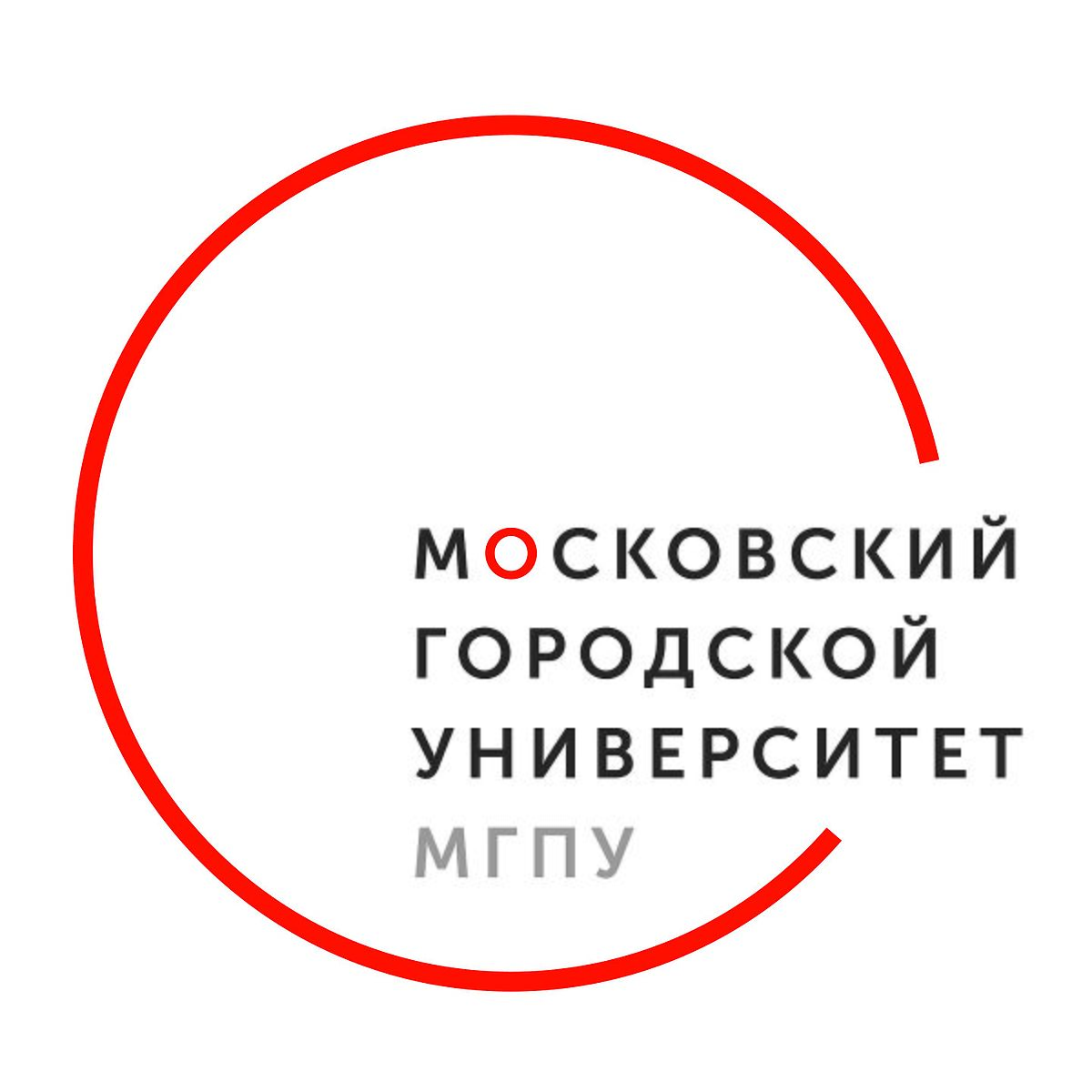 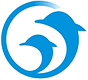 О проведенииX Международной научно-практической тьюторской конференции (ХХII Всероссийской конференции)  «Тьюторство в открытом образовательном пространстве: «забота о себе» и построение индивидуальной образовательной программы» 31 октября – 01 ноября 2017 г.Информационное письмо № 3Государственное автономное образовательное учреждение высшего образования города Москвы «Московский городской педагогический университет» (далее – ГАОУ ВО МГПУ) и Межрегиональная общественная организация Межрегиональная Тьюторская Ассоциация (далее - МТА) информируют о проведении X Международной научно-практической конференции(ХХII Всероссийской конференции), которая состоится 31 октября - 01 ноября 2017 г. на базе ГАОУ ВО «МГПУ». Протопоповский переулок,  5 (Центр проектного творчества «Старт-ПРО»).   Тема конференции этого года поможет нам разобраться, что включает в себя  понятие «забота о себе», что задает современный контекст этого понятия,  и как культура «заботы о себе» может быть связана с процессом индивидуализации, построением индивидуальной образовательной программы и практикой тьюторского сопровождения. Для участия в конференции мы приглашаем всех, кто занимается теорией и практикой построения индивидуальных образовательных программ. Регламент конференции:1 день – 31.10.2017 (вторник)8:30 – 9:30 – регистрация участников09:30 – 15:00 –  пленарное заседание15:00 – 16:15 – обед16:15 – 18:15 – работа симпозиумов18:15 – 18:30 –  перерыв18:30 – 20:30 – работа мастер-классов2 день – 01.11.17 (среда)9:30 – 11:45 – презентация МТА и представление секций11:45 – 12:00 –  перерыв12:00 – 15:00 – работа секций15:00 – 16:00 – обед16:00 – 18:30 –  итоговый пленум и выступления группРегистрация и прием заявок для участия в конференции производится до 29 октября на сайте https://tutormpgu.timepad.ru/event/574603/  Рекомендуем регистрироваться заранее ввиду ограниченности мест в зале (180 мест).Все участники конференции получают сертификат об участии в конференции.Сопредседатели программного комитета:−	Геворкян Е.Н., д.экон.н., профессор, первый проректор ГАОУ ВО МГПУ, академик РАО;−	Ковалева Т.М., д.пед.н., профессор, президент МОО МТА.Председатель оргкомитета:−	Шалашова М.М., д.пед.н, директор института дополнительного образования ГАОУ ВО МГПУ. Зам. председателя оргкомитета:−	Лебедева Н.В., специалист по УМР института дополнительного образования ГАОУ ВО МГПУ, магистр педагогики. Для контактов используйте, пожалуйста: tutor.conf@gmail.com, тел. 8-926-7777-153 –  зам. председателя Оргкомитета  Нина Владимировна Лебедева.С пожеланиями успехов!                                     ОргкомитетПриложение 1.Проект программы конференции.Даты проведения: 31 октября-01 ноября 2017 г.  18.30-19.30 Экскурсия –знакомство с Центром проектного творчества «Старт-ПРО» (для желающих)МероприятиеНазвание31.10.17Пленарное заседание09:30 – 15:00А.И. Адамский, канд. пед. наук, науч. рук. АНО «Институт проблем образовательной политики «Эврика»««Институты индивидуализации образования»А.Г. Асмолов, д-р психол. наук, проф., акад. РАО, заведующий кафедрой психологии личности МГУ  «Эволюция образования: преадаптация к неопределенности как парадокс опережения изменений»- Г.Э. Афанасьев, рук. НП партнерства «Экспертный клуб», владелец фермы «Лесные сады»«От живых систем к живым организациям» В.Г. Безрогов,  д-р пед. наук, проф., чл.-кор. РАО, гл. науч. сотр.«Забота о субъекте в истории педагогик и культур»В.Р. Имакаев, д-р филос. наук, зав. каф. образовательных технологий высшей школы, директор по науке АНО «Сетевой институт «ПрЭСТО»«ИОП-как произведение»Т.М. Ковалева,  д-р пед. наук, проф., президент МОО Межрегиональная тьюторская ассоциация«Забота о себе» как концепт тьюторской деятельности»Д.А. Леонтьев, д-р психол. наук, проф., зав. международной лабораторией  позитивной психологии личности и мотивации НИУ ВШЭ «Долг перед собой: этико-психологические ориентиры жизнетворчества»А.С. Огнев, д-р психол. наук, декан фак. психологии и педагогики РосНОУ, проф. «Зрелая забота о себе как квалифицированная жизненная самонавигация»В.К. Пичугина, д-р пед. наук, вед. науч. сотр. ИСРО РАО «Античная «забота о себе»: практика высшего образования или тьюторского сопровождения?»А.В. Прохоров, канд. физ.-мат. наук, главный эксперт Института образования НИУ ВШЭ, рук. Лаборатории внутренней работы   «Забота о себе как принцип обустройства внутреннего мира: позиции тьютора, коуча, майевта и антропагога в этом процессеВ.М. Розин, д-р филос. наук, проф., гл. науч. сотр. Института философии РАН «Концепция заботы о себе»: культурно-исторический, личностный и педагогический смыслы»С.А. Смирнов, д-р филос. наук, проектный аналитик, зав. лабораторией стратегических и форсайтных исследований и разработок НГУЭУ, главный редактор   альманаха «Человек.RU» «Автобиография как антропопрактика заботы: дискурс и метод»Ю.Л. Троицкий, канд. ист. наук, проф. РГГУ«Забота о себе» – как собирание себя в проекции посредничества»Т.В. Якубовская, MPhil, руков. Научно-образовательного центра развития форсайт-компетентности НИ ТГУ«Забота о себе» как забота о будущем и принцип образования, ориентированного на будущее (Future-oriented Education)31.10.17Работа симпозиумов16:15 – 18:151) Рук. А.И. Адамский, канд. пед. наук, науч. руководитель АНО «Эврика». Институты индивидуализации образования  2) Рук. М.В. Аникеев, канд. пед. наук, директор МКОУ «Китежская СОШ». Забота о себе как основа для индивидуализации образования в контексте детско-взрослых общностей3) Рук. Г.Э. Афанасьев, руководитель НП партнерства  «Экспертный клуб».  Осмысленные движения и агрофитнес 4) Рук. С.Г. Баронене, канд. филос. наук, доцент НИУ ВШЭ.  Забота о себе» как практика вхождения в педагогическую деятельность   5) Рук. А.Б. Воронцов, канд. пед. наук, ген. директор АНО ДПО ОИ «Развивающее образование», автор Проекта «Межрегиональная сетевая школа индивидуального обучения ЭУК-2». Забота о себе и построение ИОП в дистанционном образовании 6) Рук. А.В. Королихин, директор Русской школы коучинга, председ. Правления АРК.  Забота о себе» в контексте коучинга 7) Рук. М.М. Миркес, канд. филос. наук, директор  «Школы антропоники», один из авторов технологии «НооГен». Образовательные события как практика себя  8) Рук.: А.В. Прохоров, канд. физ.-мат. наук, главный эксперт  НИУ ВШЭ. Вхождение во внутренний мир: пробная теория   9) Рук. В.М. Розин, д-р филос. наук, проф., гл. науч. сотр. ИФ РАН Забота о себе: философско-методологический контекст  10) Рук. Е.А. Суханова, канд. пед. наук, зам. проректора по учеб. раб., директор Института инноваций в образовании НИ ТГУЗабота о себе: управленческие условия для обеспечения индивидуальных образовательных программ в общем и высшем образовании11) Рук. Т.В. Якубовская, MPhil, руководитель Научно-образовательного центра развития форсайт-компетентности НИ ТГУЗабота о себе как забота о будущем: версии образовательной практики, ориентированной на будущее (Future-oriented Education)31.10.17Работа мастер-классов18:30 – 20:301) «Забота о себе»: от спонтанных ограничений в еде к годовым программам питания (Вед. Афанасьев Г.Э. рук. НП партнерства «Экспертный клуб», владелец фермы «Лесные сады»)2) Стрела времени: тьюторское сопровождение студентов (Вед. Имакаев В.Р. д-р филос. наук, зав. каф. образовательных технологий высшей школы, директор по науке АНО «Сетевой институт «ПрЭСТО»)3) Практика органичного действия (Вед. Ростовская А.Е. руководитель Лаборатории сценических практик МПГУ, руководитель «ТОТ» Театральной лаборатории метода)4) Вхождение во внутренний мир: практика (Вед. Прохоров А.В. канд. физ.-мат. наук, главный эксперт Института образования НИУ ВШЭ, рук. Лаборатории внутренней работы)5) Создание образа «заботы о себе» в общении с наставником на материале сообщества приемных семей «Китеж»  (Вед. Аникеев М.В. канд. пед. наук, директор МКОУ «Китежская СОШ»)6) ИОП как проблема (Вед.  Розин В.М. д-р филос. наук, проф., гл. науч. сотр. Института философии РАН)7) Модульное обучение в сетевой школе с использованием индивидуальных образовательных маршрутов учащихся (Вед. Воронцов А.Б.  канд. пед. наук, ген. директор АНО ДПО ОИ «Развивающее образование», автор Проекта «Межрегиональная сетевая школа индивидуального обучения ЭУК-2»)8) Обращение к себе в образовательных событиях (Вед. Миркес М.М. канд. филос. наук, директор «Школы антропоники», Белова Н. педагог-психолог школы «Золотое сечение»)9) «Практика себя» в стиле образовательного экстрима (Вед. Медведчиков С. директор Школ развития НооГен, исп. директор «Школы антропоники»)10) Современные тенденции развития образования (Вед. Адамский А.И. канд. пед. наук, науч. руководитель АНО «Эврика»)11) Как понимать себя, не являясь психологом? (Вед. Троицкий Ю.Л. канд. ист. наук, проф. РГГУ)01.11.17Презентация Межрегиональной тьюторской ассоциации09:30 – 11:45Выступление Правления Межрегиональной тьюторской ассоциации и презентация секций 01.11.17Работа секций12:00 – 15:00Методики и технологии тьюторского сопровождения (Вед. Дудчик С.В., канд. пед. наук, доцент)Тьюторство в институциональных формах получения образования (Вед. Теров А.А, канд. пед. наук, доцент)Тьюторство в неинституциональных формах получения образования  (Вед. Буланов М.В., тьютор, руководитель МТЦ)Тьюторство в инклюзивном образовании (Вед. Степкова О.В., канд. пед. наук, доцент каф. пед.психологии ДВФУ, рук-ль центральной психолого-медико-пед.комиссии Приморского края)Сетевая лаборатория: «Тьюторская модель современного университета» (вед. Суханова Е.А., канд. пед. наук, зам. прор. по учеб. раб., дир.института инноваций в образовании НИ ТГУ,  вед.  Гулиус Н.С., к.ф.н., доцент Института экономики и менеджмента НИ, координатор лаборатории индивидуализации и тьюторства НОЦ ТГУ)Проект Тьюторский сейшн (Вед. Имакаев В.Р., д-р филос. наук, зав. каф. , директор по науке АНО  «ПрЭСТО»)Масштабирование сетевых проектов МТА (Вед. Чередилина М.Ю., канд. пед. наук, рук. Международной школы практической педагогики)Педагогическая интернатура дистанционной школы индивидуального обучения (Вед. Климова Т.А., тьютор)01.11.17Итоговый пленум и выступления групп16:00 – 18:30Подведение итогов работы конференции